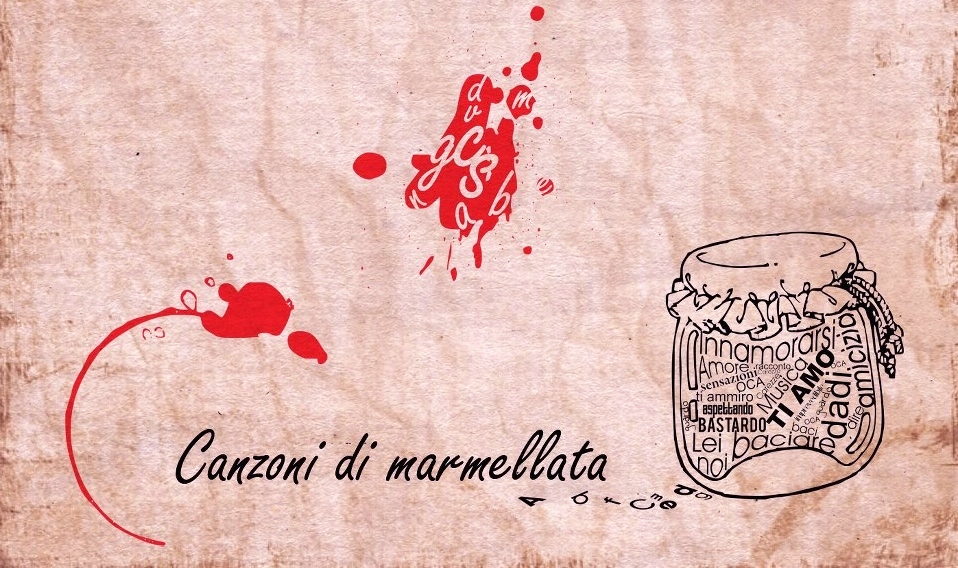 Street Viewversione integrale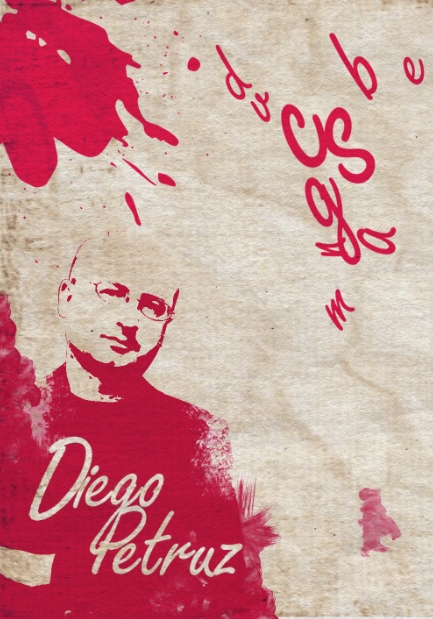 Autore: Diego PetruzSIAE: 122464Genere: homemade music - acousticTempi: 2 con pausa di 15 minutiDurata: 135 minuti stimati Canzoni: 21Singoli fissi: Marina, Siamo seri, Da qualche parteInnovazione CdM: si, puoi scegliere il tuo mix di brani, eccetto i singoliSpettatori: no limitsFascia di riferimento: 1-99anni Fascia di gradimento magg.: 18-25 (fonti report disponibili AdSense, Facebook)Service (vs carico): 1 microfonoshuresm58 (se possibile pg58), asta telescopica, leggio, 2 sedute senza braccioli, poss. sgabelli, 1 mixer min. 8 ingressi, 2 d.a. box, 1 proiettore con schermo riflettente montato a sfondo, collegato a dvd o a computer per la diffusione dei Video di Marmellata Youtube. Scenografia: variabile, in base ad artista scenografo, comunque minimale,                       simbolico-evocativaConcerti di Marmellata Diego Petruz in "Street View" - sinossi
Il nome Street View s'ispira all'omonimo servizio di Google Maps, indica simbolicamente l'osservarsi più da vicino, fino a distinguere parti si sé che dall'alto delle nostre vite frenetiche compaiono sfocate e indistinte. Guardarlo è come premere sull'omino di Street View e guardarsi dentro, riappropriandosi della profondità perduta. 

Street View rappresenta l'evoluzione del precedente spettacolo "Il gioco dell'oca", con l'aggiunta di brani scritti da Diego successivamente, oggi comprende un repertorio di 21 brani
lo stile di Diego si distingue per un'elevata dose di imprevedibilità, profondità emotiva, attenzione ai sentimenti e alle storie, toni e strofe intimistici, sempre sospesi a mezz'aria tra malinconia e speranza, anche se il più delle volte è la speranza a dire l'ultima parola. Su accordi semplici si snodano melodie e suoni delle parole, di cui si avverte presto la presenza di uno stile ricorrente in cui coesiste rock, pop, con un reotrogusto marcato country e di altri generi tra cui il jazz. Il trimbro di Diego è caldo, pulito, duttile e sincero. Il concerto è familiare, intimistico, costellato di canzoni che potrebbero anche conquistare lo sguardo uditivo di chi ascolta e portarlo a riconsiderare il proprio mondo interiore, sulla base dei continui scatti "statod'animografici”Produzione:  Canzoni di Marmellata produzioni.                      info: canzonidimarmellata@gmail.com                      +393891978596Costi: spese di trasporto, vitto e alloggio, documentate a vs carico           ns invio scheda con dati bancari e modalità di versamento           prezzo da concordare, richiedi preventivo           variabili: numero repliche, dati volumetrici, distanzaFormazione: Diego Petruz, voce e chitarra                      eventuali ospiti occasionaliPer conoscere di più su Canzoni di Marmellata visita il sito: www.canzonidimarmellata.weebly.com e sui principali social		https://www.facebook.com/CanzonidiMarmellata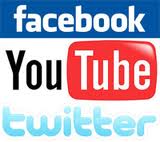 		https://twitter.com/Canzonidimarmel 		https://www.youtube.com/user/CanzonidiMarmellata 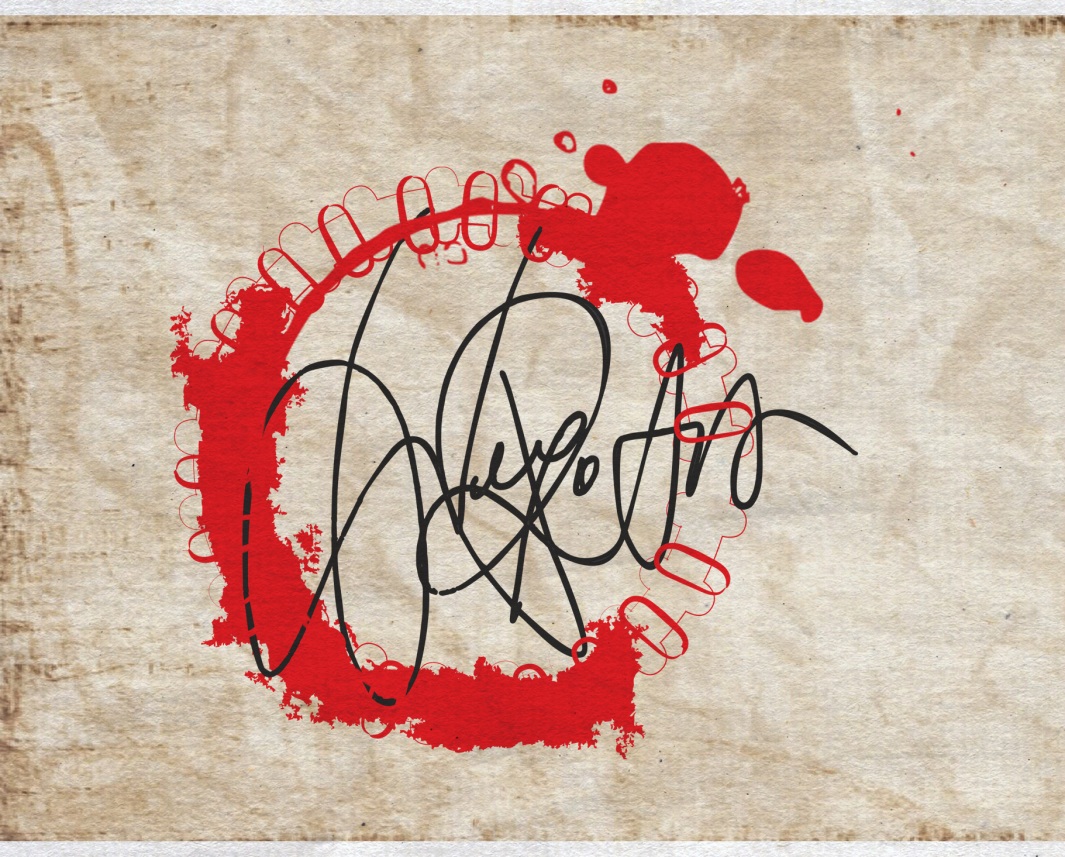 Canzoni di marmellata in tour è sponsorizzato da: 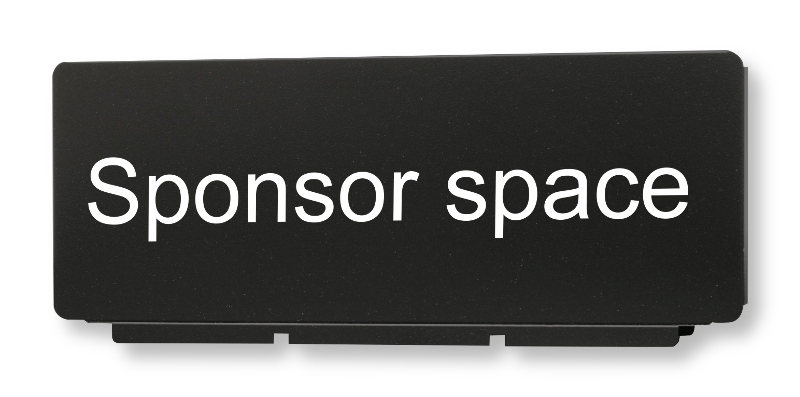 